BGC’s WILD SUMMER 2019  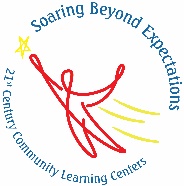 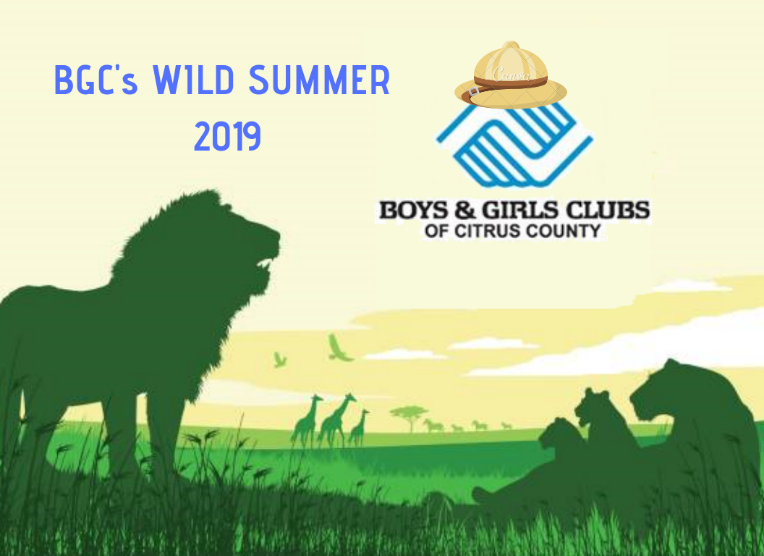 WEEK MONDAYTUESDAYWEDNESDAYTHURSDAYFRIDAYDay one 5/31/191st DayWeek 1 (6/3-6/7) BGC Spirit  Crazy Sock DayCrazy Hair DayMustache DaySuperhero DayBGC Colors DayWeek 2 (6/10-6/14) Wet & WildRHCSwim TripWater DayCRCSwim TripEWC Swim TripField Trip DayTBAWeek 3 (6/17-6/21)Nature UnleashedRHCSwim TripCRCSwim TripEWC Swim TripWeek 4 (6/24-6/28)Passport to FunRHCSwim TripCRCSwim TripEWC Swim TripWeek 5 (7/1-7/5)  American Celebration RHCSwim TripCRCSwim TripClosedIndependence DayWeek 6 (7/8-7/12) Color Me CrazyRHCSwim TripCRCSwim TripEWC Swim TripField Trip DayTBAWeek 7 (7/15-7/19)RegionsRHCSwim TripCRCSwim TripEWC Swim TripWeek 8 (7/22-7/26) SeasonsRHCSwim TripCRCSwim TripEWC Swim TripField Trip DayTBAWeek 9 (7/29-8/2) Life’s a ShowTalent Show PracticeTalent Show PracticeTalent Show PracticeTalent Show PracticeTalent ShowWeek 10 (8/5-8/9) Summer Send OffFiestaPJ PartyDance PartyLuauLast Day